Pour la piscine :Prévoir dans un sac à dos :    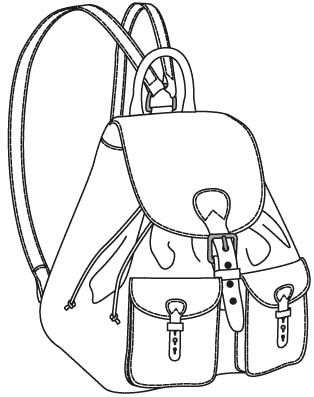 Un maillot de bain (obligatoire)        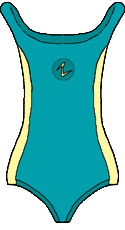 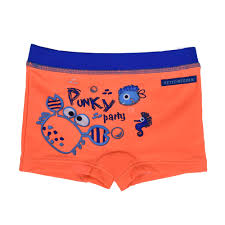 Un bonnet de bain (obligatoire)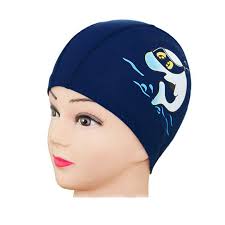 Une serviette de bain (obligatoire)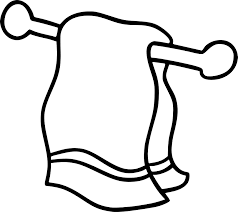 Si vous avez, des lunettes de piscine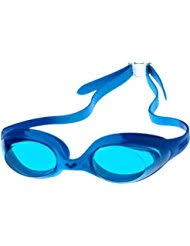 Pensez à écrire le nom de votre enfant sur chaque vêtement.